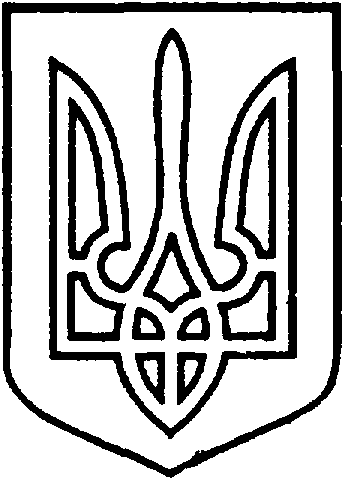 УКРАЇНАВІЙСЬКОВО-ЦИВІЛЬНА  АДМІНІСТРАЦІЯМІСТА  СЄВЄРОДОНЕЦЬК  ЛУГАНСЬКОЇ  ОБЛАСТІРОЗПОРЯДЖЕННЯКЕРІВНИКА ВІЙСЬКОВО-ЦИВІЛЬНОЇ  АДМІНІСТРАЦІЇЛуганська обл., м. Сєвєродонецьк,бульвар Дружби Народів, 32«30» вересня 2020 року                                                                       № 545     Про нагородження Грамотамивійськово-цивільної адміністрації 
м. Сєвєродонецьк Луганської області
з нагоди Дня юриста Керуючись Законом України „ Про військово-цивільні адміністрації ”,  на підставі Положення про відзнаки військово-цивільної адміністрації 
м. Сєвєродонецьк Луганської області, затвердженого розпорядженням керівника ВЦА від 13.08.2020 р. № 7, розглянувши подання начальника Східного міжрегіонального управління Міністерства юстиції (м. Харків)
Т. ФІЛАТОВОЇ від 18.09.2020 р. № 22428/10.4-28/20,ЗОБОВ’ЯЗУЮ:Нагородити Грамотами військово-цивільної адміністрації м.Сєвєродонецьк Луганської області наступних працівників Східного міжрегіонального управління Міністерства юстиції (м. Харків):- ТІТКОВУ Світлану Володимирівну, завідувача сектору з питань банкрутства у Луганській області відділу банкрутства;- СЕМЕНОВУ Юлію Миколаївну, головного спеціаліста відділу державної реєстрації друкованих засобів масової інформації та громадських формувань у Луганській області Управління державної реєстрації;-  ПАЗДНІКОВА Богдана Олеговича, головного спеціаліста відділу з питань нотаріату у Луганській області Управління нотаріату;- УВАРОВУ Наталію Олександрівну, головного державного виконавця Луганського міського відділу державної виконавчої служби.„ За вагомий особистий внесок у розбудову правової держави, реалізацію державної правової політики, формування у громадян правового світогляду, зразкове виконання професійних обов’язків та з нагоди святкування професійного свята Дня юриста ”.	2.   Розпорядження підлягає оприлюдненню.3.   Контроль за виконанням даного розпорядження покласти на заступника керівника ВЦА Ірину СТЕПАНЕНКО. Керівниквійськово-цивільної адміністрації		          Олександр СТРЮК